9	examiner et approuver le rapport du Directeur du Bureau des radiocommunications, conformément à l'article 7 de la Convention de l'UIT:9.2	sur les difficultés rencontrées ou les incohérences constatées dans l'application du Règlement des radiocommunications1; et9.3	sur la suite donnée à la Résolution 80 (Rév.CMR-07).IntroductionConformément à la Résolution 559 (CMR-19), l'Administration de Madagascar a été identifiée par le Bureau des radiocommunications (voir la Lettre circulaire CR/455 datée du 21 février 2020) au nombre des administrations remplissant les conditions requises pour appliquer la procédure spéciale décrite dans cette Résolution.À la suite de l'application réussie de la procédure spéciale susmentionnée par l'Administration de Madagascar, les assignations de fréquence du réseau à satellite MDG_SAT ont été incluses dans la Liste des utilisations additionnelles pour les Régions 1 et 3 des Appendices 30 et 30A, comme confirmé par le Bureau dans les Sections spéciales suivantes:Publication de la Partie A pour la coordination des fréquences: Sections spéciales AP30/E/883 et AP30A/E/883 annexées à la BR IFIC 2932 du 27 octobre 2020;Publication de la Partie B pour l'inclusion dans la Liste des utilisations additionnelles: Sections spéciales AP30/E/883 et AP30A/E/883 annexées à la BR IFIC 2993 du 4 avril 2023.Proposition	MDG/33/1À la suite de l'application réussie de la Résolution 559 (CMR-19) par l'Administration de Madagascar et de l'inclusion dans la Liste des utilisations additionnelles pour les Régions 1 et 3 des Appendices 30 et 30A des assignations de fréquence de son réseau à satellite MDG_SAT, publiées dans les Sections spéciales AP30/E/883 et AP30A/E/883 (Partie A) annexées à la BR IFIC 2932 du 27 octobre 2020 et dans les Sections spéciales AP30/E/883 et AP30A/E/883 (Partie B) annexées à la BR IFIC 2993 du 4 avril 2023, l'Administration de Madagascar souhaite demander à la CMR-23 d'envisager d'inclure toutes les assignations de fréquence de ce réseau à satellite dans les Plans des Appendices 30 et 30A pour les Régions 1 et 3, en lieu et place de ses assignations figurant dans ces Plans, conformément au § 4 de la Pièce jointe à ladite Résolution et au § 4.1.27 de l'Article 4 des Appendices 30 et 30A.En outre, la CMR-23 est priée de bien vouloir approuver la présente proposition et de prendre les décisions nécessaires.Motifs:	Appliquer le § 4 de la Pièce jointe à la Résolution 559 (CMR-19) et le § 4.1.27 de l'Article 4 des Appendices 30 et 30A.______________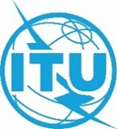 Conférence mondiale des radiocommunications (CMR-23)
Dubaï, 20 novembre – 15 décembre 2023Conférence mondiale des radiocommunications (CMR-23)
Dubaï, 20 novembre – 15 décembre 2023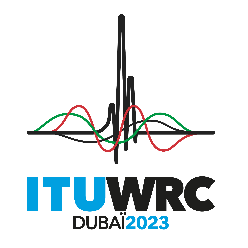 SÉANCE PLÉNIÈRESÉANCE PLÉNIÈREDocument 33-FDocument 33-F1er juin 20231er juin 2023Original: anglaisOriginal: anglaisMadagascar (République de)Madagascar (République de)Madagascar (République de)Madagascar (République de)PROPOSITIONS POUR LES TRAVAUX DE LA CONFÉRENCEPROPOSITIONS POUR LES TRAVAUX DE LA CONFÉRENCEPROPOSITIONS POUR LES TRAVAUX DE LA CONFÉRENCEPROPOSITIONS POUR LES TRAVAUX DE LA CONFÉRENCEINCLUSION DANS LES PLANS DES APPENDICES 30 ET 30A POUR LES RÉGIONS 1 ET 3 DES ASSIGNATIONS DÉCOULANT DE L'APPLICATION RÉUSSIE PAR L'ADMINISTRATION DE MADAGASCAR DE LA
RÉSOLUTION 559 (CMR-19), EN LIEU ET PLACE DE SES
ASSIGNATIONS FIGURANT DANS CES PLANS, 
CONFORMÉMENTÀ CETTE RÉSOLUTION ET
AU § 4.1.27 DE L'ARTICLE 4 DES
APPENDICES 30 ET 30AINCLUSION DANS LES PLANS DES APPENDICES 30 ET 30A POUR LES RÉGIONS 1 ET 3 DES ASSIGNATIONS DÉCOULANT DE L'APPLICATION RÉUSSIE PAR L'ADMINISTRATION DE MADAGASCAR DE LA
RÉSOLUTION 559 (CMR-19), EN LIEU ET PLACE DE SES
ASSIGNATIONS FIGURANT DANS CES PLANS, 
CONFORMÉMENTÀ CETTE RÉSOLUTION ET
AU § 4.1.27 DE L'ARTICLE 4 DES
APPENDICES 30 ET 30AINCLUSION DANS LES PLANS DES APPENDICES 30 ET 30A POUR LES RÉGIONS 1 ET 3 DES ASSIGNATIONS DÉCOULANT DE L'APPLICATION RÉUSSIE PAR L'ADMINISTRATION DE MADAGASCAR DE LA
RÉSOLUTION 559 (CMR-19), EN LIEU ET PLACE DE SES
ASSIGNATIONS FIGURANT DANS CES PLANS, 
CONFORMÉMENTÀ CETTE RÉSOLUTION ET
AU § 4.1.27 DE L'ARTICLE 4 DES
APPENDICES 30 ET 30AINCLUSION DANS LES PLANS DES APPENDICES 30 ET 30A POUR LES RÉGIONS 1 ET 3 DES ASSIGNATIONS DÉCOULANT DE L'APPLICATION RÉUSSIE PAR L'ADMINISTRATION DE MADAGASCAR DE LA
RÉSOLUTION 559 (CMR-19), EN LIEU ET PLACE DE SES
ASSIGNATIONS FIGURANT DANS CES PLANS, 
CONFORMÉMENTÀ CETTE RÉSOLUTION ET
AU § 4.1.27 DE L'ARTICLE 4 DES
APPENDICES 30 ET 30APoints 9.2 et 9.3 de l'ordre du jourPoints 9.2 et 9.3 de l'ordre du jourPoints 9.2 et 9.3 de l'ordre du jourPoints 9.2 et 9.3 de l'ordre du jour